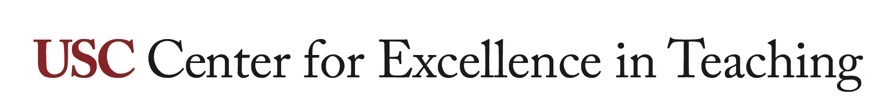 Formative peer evaluation processes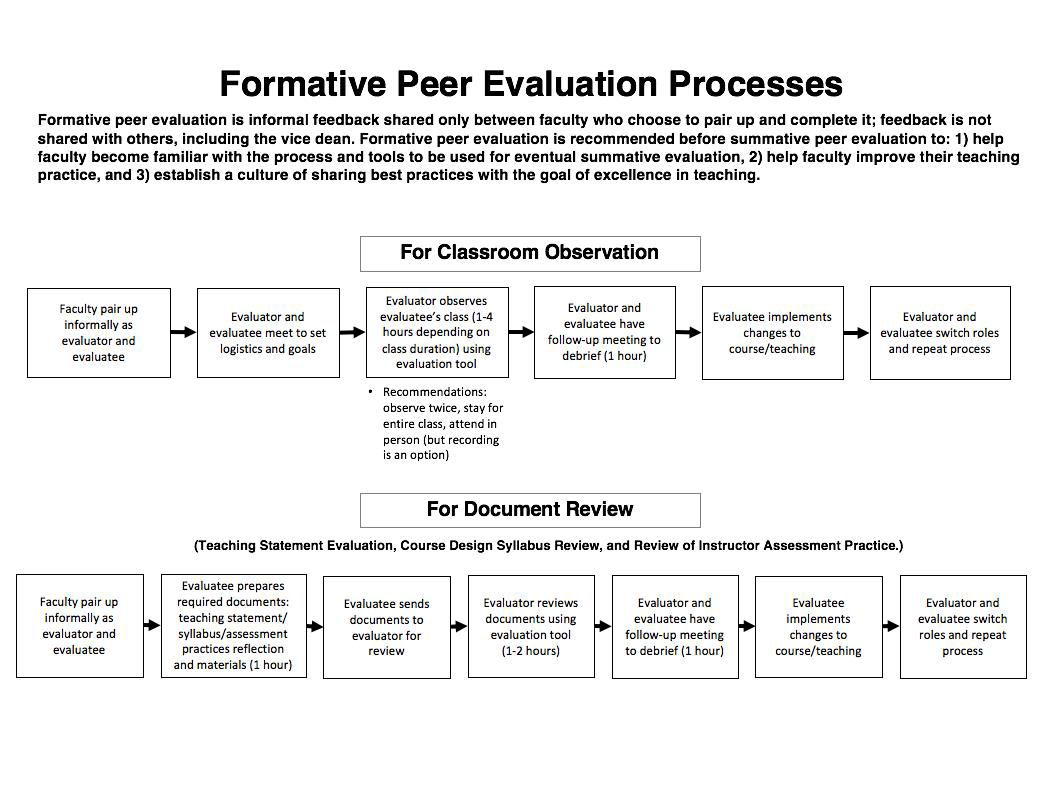 